Сбой ЕИС по СМП. Поля по поз. 11, 12, 13, 14 в автомате не считаются, вручную не заполняются.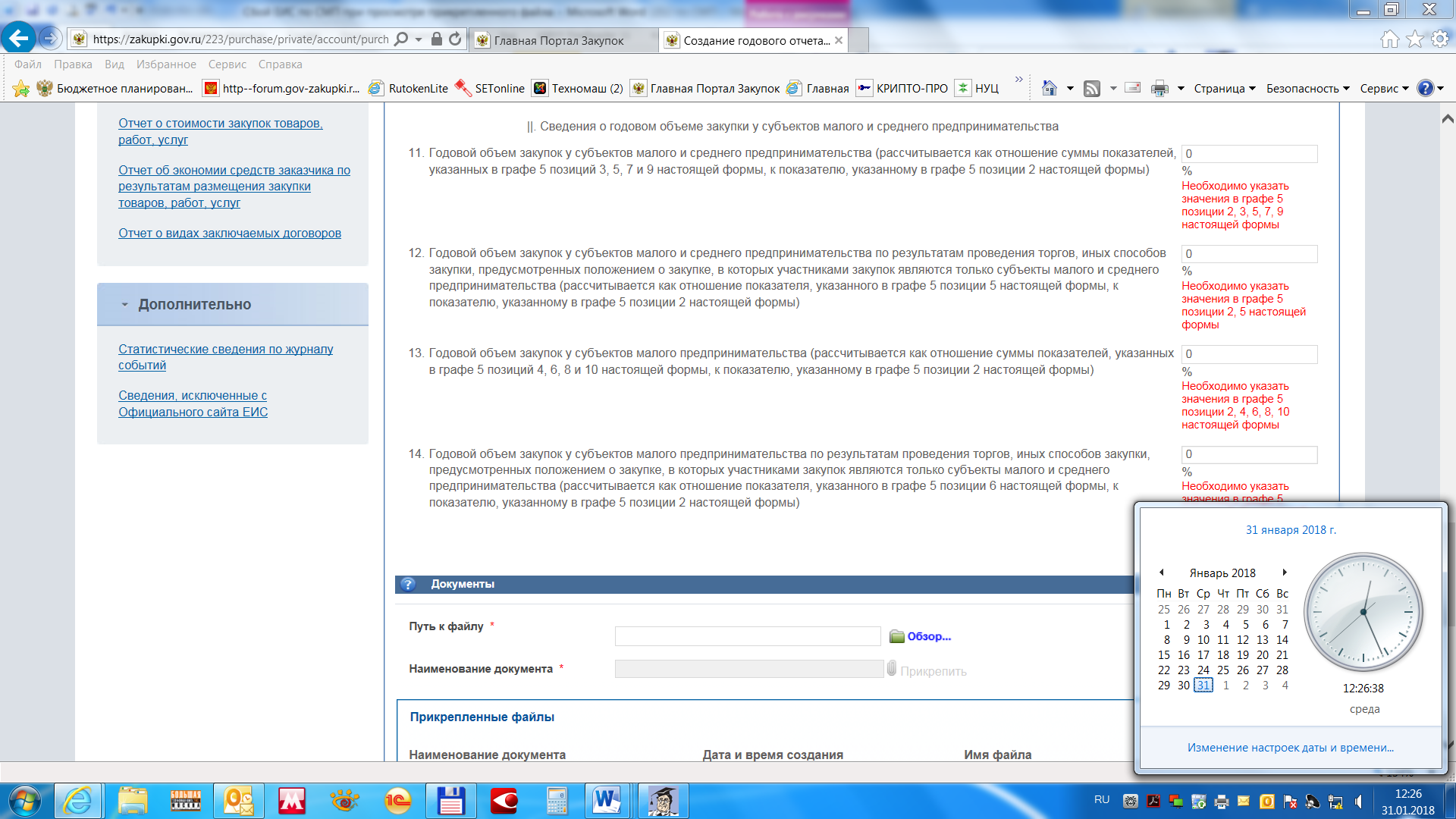 